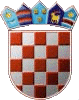 R E P U B L I K A H R V A T S K AG R A D   Z A G R E BGRADSKI URED ZA PROSTORNO UREĐENJE, IZGRADNJU GRADA, GRADITELJSTVO, KOMUNALNE POSLOVE i PROMETOdjel za prostorno uređenjeSredišnji odsjek za prostorno uređenjeZagreb, Trg Stjepana Radića 1Klasa: UP/I-350-05/16-001/188Urbroj: 251-13-21-1/002-17-11Zagreb, 12.5.2017.	Gradski ured za prostorno uređenje, izgradnju grada, graditeljstvo, komunalne poslove i promet, Središnji odsjek za prostorno uređenje, temeljem čl. 117. st. 2. Zakona o prostornom uređenju (NN 153/13) i čl. 95. Zakona o općem upravnom postupku (NN 47/09) u predmetu izdavanja lokacijske dozvole, koji se vodi po zahtjevu Vodoopskrba i odvodnja d.o.o. iz Zagreba, Folnegovićeva 1, zastupana po PRONING DHI d.o.o. iz Zagreba, , Račkoga 3, Zagreb P O Z I V A	vlasnike i nositelje drugih stvarnih prava na nekretninama oznake k.č. broj 2025/2, 2030/2, 2031/2, 2032/2, 2073/1, 2081/2, 2313/2, 2320/1, 2331/1, 2333/1, 2033, 2034, 2035, 2050, 2067, 2068, 2070, 2071, 2072, 2082, 2083, 2323, 2326, sve k.o. Zaprudski otok, k.č. broj 927, 928, 929, 930, 931, 932, 933, 951, 952, 953, 954, 1557, 1558, 1566, 1567, 1684/2, 1686/1, 1687, 1688, 1689/1, 1689/2, 1706/2, 1706/3, 1707/1, 1707/2, 1708/1, 1708/2, 1709/1, 1709/2, 1710/1, 1710/2, 1711/1, 1711/2, 1712/1, 1712/2, 1715, 1718/1, 1718/2, 1718/3, 1719/1, 1719/2, 1719/3, 1720, 1721/1, 1721/2, 1722, 1723, 1724, 1725/2, 1725/3, 1731, 1732/2, 1745, 1847, 1850, 1853/3, 1923/1, 1924/1, 1925, 1971, 1972/1, 1972/2, 1973/1, 1973/2, 1973/3, 1974, 1975, 1976, 1977, 1978, 1979, 1980, 1981/1, 1981/2, 1981/9, 1982, 1984, 1985, 1992, 1993, 1994, 1995, 1996, 2000/1, 2000/3, 2000/4, 2000/5, 2024/1, 2025, 2026/2, 2027/1, 2031, 2033/2, 2039/1, 2041/1, 2041/2, 2044, 2049, 2053, sve k.o. Jakuševec,  k.č. broj 17/1, 18/1, 19/1, 20/1, 21/1, 22/1, 23/1, 24/1, 25/1, 26/1, 27/1, 28/1, 29/1, 30/1, 31/1, 32/1, 33/1, 34/1, 35/1, 36/1, 37/1, 38/1, 39/3, 40/2, 41/2, 42/2, 43/2, 44/2, 45/2, 46/2, 47/2, 48, 49, 50, 51, 52, 53, 54, 55, 56, 57, 58, 59, 61, 62, 1203/1, 1524, 1621, 1659/2, 1659/11, 1661/6, 1662, 1675/1, 1694, 1698, 1713, 1725/2, 1732/1, 1733/1, 1733/3, 1734/1, 1735/1, 1997/2, 1999/1, 2000, 2001/1, 2001/2, 2002/1, 4299/1, 4306/1, , 4306/4, 4313, 4314, 4315/3, 4315/4, 4317/1, 4317/2, 4318, 4319, 4327/1, 4330, 4331/1, 4331/2, 4331/2, 4967, 4968, 4969, 4333, 4332/1, 1256, sve k.o. Odra, k.č. broj 2455/1, 2455/2, 2470, 2471, 2472, 2473/2, 3483, 2468/4, 2469/1, 2473/1, 3481/1, sve k.o. Klara, k.č. broj 388, 376, 384/2, 389, 390/1, 390/2, 391/1, 391/2, 399/1, 400, 405/1, 405/2, 406/1, 406/2, 406/3, 411/1, 411/2, 411/3, 412/1, 412/2, 412/3, 417/1, 417/2, 417/3, 417/4, 424, 425, 426, 427, 432/1, 432/2, 432/3, 433/1, 433/3, 436, 462/3, 462/4, 465, 466/1, 466/2, 468/1, 468/2, 468/3, 491/1, 492/1, 493/1, 493/2, 496/1, 496/2, 497/1, 1544/1, 1551, 1552, 1553/1, 1554/9, 397/2, sve k.o. Mičevec, te  k.č. broj 542, 1466/1, 1471/1, 1491, sve k.o. Velika Mlaka, na kojima se planira izgradnja kolektora II Paralelna, razdjelne građevine CS Mičevec 2, Kolektora Velikopoljska , CS Velikopoljska i rekonstrukcija sabirnih kanala naselja Odra, Hrašće, Mala Mlaka i Veliko Polje,  da izvrše uvid u idejni projekt broj: broj 72/20154-1 od rujna 2016. izrađenom po PRONING DHI d.o.o. iz Zagreba.Uvid u Idejni projekt može se izvršiti osobno ili putem opunomoćenika, dana 24.5.2017. od 09,00 do 12,00 sati u prostorijama Gradskog ureda, Trg Stjepana Radića 1, Zagreb, soba 127. Osobe koje se odazovu pozivu dužne su donijeti ispravu (izvadak iz zemljišne knjige, ugovor ili drugi dokaz) kojom dokazuju da imaju svojstvo stranke, u protivnom će se uskratiti mogućnost uvida u Idejni projekt.Neodazivanje stranke ovom pozivu ne sprječava izdavanje lokacijske dozvole.								UPRAVNI SAVJETNIK:						        Anton Burazin, dipl.ing.građ.  Dostaviti:1. na katastarskim česticama zahvata2. oglasna ploča 8 dana3. mrežne stranice grada Zagreba4. spis predmeta